ПОЛОЖЕНИЕо проведении заочного конкурса «Я, ты, он, она – вместе целая страна!»,в рамках XXV Всероссийского фестиваля авторской песни«Гринландия – 2017»1.      Общие положения.1.1. В рамках XXV Всероссийского фестиваля авторской песни «Гринландия -2017» проводится заочный конкурс «Я, ты, он, она – вместе целая страна!» (далее по тексту Конкурс).1.2. Организаторами Конкурса являются:	        Некоммерческий Фонд поддержки социальных, экономических и культурных программ «Вятка XXI век»;        оргкомитет Всероссийского фестиваля авторской песни «Гринландия».1.3. Цели и задачи Конкурса:        патриотическое воспитание подрастающего поколения;        создание творческого форума, демонстрирующего уникальность, богатство и разнообразие авторского песенно-поэтического творчества;        создание благоприятных условий для культурного развития и творческого взаимообмена участников;        поиск и поддержка в профессиональном становлении талантливых композиторов, поэтов и исполнителей.2. Организация Конкурса.2.1. Руководство подготовкой, проведением Конкурса и информирование участников осуществляет Оргкомитет Всероссийского фестиваля авторской песни «Гринландия» (далее по тексту Оргкомитет).2.2. Оргкомитет утверждает состав жюри по каждой номинации конкурса. Жюри из состава участников определяет  дипломантов и лауреатов Конкурса.2.3. Жюри Конкурса формируется  из  известных авторов-исполнителей, членов Союза писателей России, членов Союза композиторов России, преподавателей образовательных учреждений культуры и искусства.2.4. Адрес Оргкомитета: 610000, г. Киров, ул. Ленина, 80. Некоммерческий Фонд поддержки социальных, экономических и культурных программ «Вятка XXI век»; тел.: (8332) 386-017, тел/факс (8332) 386-014,  е-mail: grinlandia-kirov@mail.ru. Контактные лица:  Голубева Оксана.Официальный сайт фестиваля: www.grinlandia.ru.2.5. Высылая заявку на участие в Конкурсе, автор соглашается с условиями его проведения, изложенными в настоящем Положении, и дает право оргкомитету на размещение стихов, аудио- и видеозаписей участника на официальном сайте фестиваля и публикации текстов о Конкурсе в статьях и пресс-релизах без выплаты авторского вознаграждения.Автор, участвуя в Конкурсе, дает свое согласие организатору Конкурса на запись произведений на аудионоситель или видеоноситель, тиражирование и публикация, которых осуществляется на некоммерческой основе в целях популяризации авторской песни и продвижения идей Всероссийского фестиваля авторской песни «Гринландия» без выплаты авторского вознаграждения..5.33333.5                                        3. Условия участия и сроки проведения Конкурса.3.1. В Конкурсе могут принять участие авторы-исполнители, поэты и творческие коллективы.3.2. На конкурс принимаются стихи собственного сочинения и песни (автор слов и музыки, автор музыки, автор слов, исполнитель).3.3. В конкурсе определены номинации:1 номинация - Основной конкурс (участники от 18 лет и старше: поэты, авторы музыки, авторы слов, авторы слов и музыки)2 номинация – Школьная мастерская (возраст участников до 18 лет включительно: поэты, авторы музыки, авторы слов, автор слов и музыки, исполнитель).3 номинация - «Украсим Родину садами!», посвященная Году экологии в России (без ограничения возраста: поэты, авторы музыки, авторы слов, авторы слов и музыки)3.4. Участник может принять участие в двух номинациях одновременно.3.5. Оргкомитет конкурса оставляет за собой право отбора песенных и поэтических произведений школьников, соответствующих целям и задачам конкурса из открытых источников (интернет, печатные издания и т.д.).3.6. Сроки проведения Конкурса:- конкурс проводится с 01 марта 2017 года по 06 июня 2017 года;- заявки на участие принимаются с 01 марта 2017 года по 15 мая  2017 года;- окончательные итоги объявляются 06 июня 2017 года.4. Порядок проведения Конкурса4.1. Для участия в Конкурсе необходимо предоставить в адрес Оргкомитета:1. Заявку установленной формы (приложение № 1).2. К участию в конкурсе представляются не более двух произведений в каждой номинации в формате:- аудиозапись в формате *.mp3  (при направлении на электронную почту объемом не более 3,0 мегабайт);- видеозапись (ссылку на YouTube или другом интернет-ресурсе);- тексты песен или стихов в формате *.doc.4.2. Заявки на конкурс принимаются:- Почтовый адрес: 610000, г. Киров, ул. Ленина, 80 для Некоммерческого Фонда поддержки социальных, экономических и культурных программ «Вятка XXI век» (оргкомитет фестиваля «Гринландия»);- Электронная почта: grinlandia-kirov@mail.ru- По факсу: (8332)  386-014- группа в «Вконтакте»: vk.com/grinlandiakirov4.3. Критерии оценки:- авторская оригинальность произведения;- соответствие тематике конкурса;- соответствие текста и мелодии;- исполнительское мастерство;- качество и профессионализм аранжировки мелодии, запись песни.4.4. Конкурс проводится в 4 этапа:1 этап – прием заявок установленного образца и произведений с 01 марта до 15 мая  2017 года;2 этап – определение дипломантов и лауреатов  Конкурса в каждой номинации решением жюри с 16 мая до 22 мая 2017 года;3 этап – народное голосование с 22 мая по 5 июня. Определение народных победителей из числа лауреатов Конкурса в каждой номинации голосованием на официальном сайте фестиваля. С одного IP-адреса можно проголосовать только один раз. Народное голосование автоматически заканчивается 5 числа в 23.59 по московскому времени.4 этап- 6 июня 2017 года подведение итогов  Конкурса: победителей народного голосования. Информация размещается  на официальном сайте Всероссийского фестиваля авторской песни "Гринландия".Дипломантам, лауреатам и победителям "Народного голосования" Конкурса вручаются дипломы. Награждение победителей Конкурса пройдет в торжественной обстановке.Приложение № 1 к ПОЛОЖЕНИЮДанные об участникахДанные о репертуаре,  номинациях (Приложить тексты заявленных произведений)Контактная информация и почтовый адрес:Высылая заявку на участие в Конкурсе, я соглашаюсь с условиями его проведения, регулируемыми Положениемо проведении заочного конкурса «Я, ты, он, она – вместе целая страна!» в рамках XXV Всероссийского фестиваляавторской песни «Гринландия-2017» и даю согласие на обработку моих персональных  данных в объеме, необходимом для участия в конкурсе, а именно: фамилия, имя, отчество, возраст, почтовый адрес, контактный телефон, адрес электронной почты._________________      /__________________/   	  Подпись                                      расшифровка			Заявка направляется: адрес: 610000 г. Киров, ул. Ленина, 80, Некоммерческий Фонд поддержки социальных, экономических и культурных программ «Вятка XXI век»; Оргкомитет «Гринландия»Электронный адрес:  grinlandia-kirov@mail.ruОфициальный сайт фестиваля: www.grinlandia.ru         Факс: +7(8332) 386-017Голубева Оксана 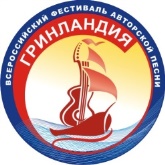 ЗАЯВКА НА УЧАСТИЕво Всероссийском  заочном конкурсе «Я, ты, он, она – вместе целая страна!» в рамках XХV Всероссийского фестиваля авторской песни «ГРИНЛАНДИЯ - 2017»Название организации (клуба,  организации,  учебного заведения и пр.)   Количество участниковФ.И.О. участника(-ов)Возраст участника (-ов)Ф.И.О. руководителяУчастие в музыкальных конкурсах, фестивалях, награды, местоУчастие в музыкальных конкурсах, фестивалях, награды, место№Репертуар (не более 2-х произведений  номинации)Репертуар (не более 2-х произведений  номинации)Укажите авторство (поэт, автор слов и музыки, автор музыки, автор слов, исполнитель) Основной  конкурсОсновной  конкурсОсновной  конкурс12Школьная  мастерскаяШкольная  мастерскаяШкольная  мастерская34«Украсим Родину садами!»«Украсим Родину садами!»«Украсим Родину садами!»56Республика, край, область, р-нГород, село, деревняКонтактный телефонe-mail